Klasse, Du hast Dich entschieden, ein aktives Mitglied des FSV Hilden zu werden. Wir freuen uns über jedes fußballbegeisterte Mädchen bzw. über jede fußballbegeisterte Frau! Damit es so schnell wie möglich los gehen kann, haben wir für Dich oder vielleicht für Deine Eltern diese Checkliste ins Leben gerufen, denn erst wenn alle Unterlagen vollständig sind, erhalten wir vom Verband (FVN bzw. WFLV) Deine Spielgenehmigung für den FSV. Und für die Bestellung Deiner FSV-Ausstattung wird auch jede Menge Zeit gespart, wenn wir von Beginn an alle nötigen Angaben haben.  Alle nötigen Unterlagen, inklusive dieser Checkliste, nimmt Dein Trainer gerne entgegen. Dein FSV Team  	Das Formular „Aufnahmeantrag“ ist ausgefüllt und unterschrieben. (bitte immer eine Emailadresse für die bessere Kommunikation mit angeben)  	Das Formular „Antrag auf Erteilung einer Spielerlaubnis“ ist komplett ausgefüllt und unterschrieben. (WICHTIG: Bitte alle Vornamen mit angeben! Bei einem Vereinswechsel bitte entsprechend alle Angaben entsprechend ausfüllen)  	(Nicht erforderlich bei Spielerinnen, die bereits eine Spielberechtigung in einem anderen Fußballverein hatten.) Das ausgefüllte Formular „Antrag auf Erteilung einer Spielerlaubnis“ ist von der Stadt bzw. dem Bürgerbüro unterschrieben. 	 	Ein Passbild liegt den Unterlagen bei. (bitte den Namen auf die Rückseite des Bildes schreiben) 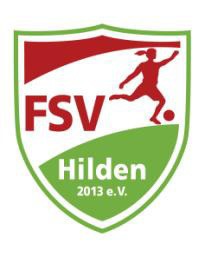 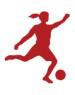 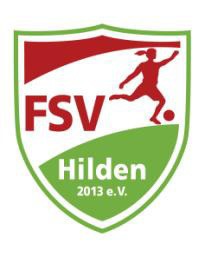 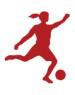 	 	(Nur bei der Anmeldung für Seniorinnen) Eine Kopie des Personalausweises liegt den Unterlagen bei. Eigenanteil Ausstattungspaket:  		50,00 € bis Größe 164  	 	 60,00€ ab Größe S (Der FSV Hilden wird Die eine Rechnung zusenden, die erst dann bezahlen solltest).) Bitte den Aussattungsanteil, den Mitgliedsbeitrag und Aufnahmegebühr erst nach Erhalt der Rechnung überweisen! ___________________________________________________________________________________ Folgendes bitte zusammen mit dem Trainer ausfüllen 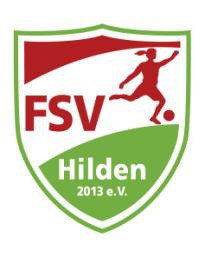 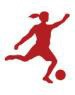 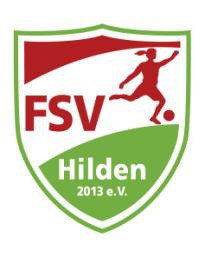 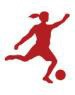 Hiermit beantrage ich die Aufnahme in den o. g. Verein unter der in der Beitragsordnung geregelten Beitragsklasse: _____________________Name des Familienmitgliedes ฀ weiblich    ฀ männlich Name: ______________________Vorname:  _____________________Geburtsdatum: ____________________ Straße: ___________________________________ PLZ / Wohnort: ____________________________________ Tel.: ________________   Mobil: _________________________ E-Mail :_______________________________ Staatsangehörigkeit: ________________________Bei Minderjährigen Angaben zum gesetzlichen Vertreter: ฀ weiblich    ฀ männlich Name: ______________________    Vorname:  _____________________  Geburtsdatum: _____________ Straße: ___________________________________      PLZ / Wohnort: _____________________________ Tel.: ________________   Mobil: _________________________ E-Mail :___________________________ Für die Mitgliedschaft gelten die Satzung und die Ordnungen des Vereins. Diese erkenne ich mit meiner Unterschrift an. Ich erkläre mich damit einverstanden, dass der Verein die von mir gemachten Angaben im Rahmen der Mitgliederverwaltung speichert und sie ausschließlich für vereinsinterne Zwecke verwendet. Aufnahmegebühr:  Juniorinnen / Seniorinnen 25,00 € (einmalig) Beitragszahlung      (halbjährlich)	Hilden, den: _________________            Unterschrift: ____________________ (Bei Minderjährigen Unterschrift des gesetzlichen Vertreters. Mit der Unterschriftsleistung erkläre ich mich bereit, ggf. für Forderungen des Vereins aus dem Mitgliedschaftsverhältnisses einzutreten.) Veröffentlichung von Bildmaterial Hiermit erkläre ich mich einverstanden, dass Bilder/Fotos von mir die in Zusammenhang mit dem Verein FSV Mädchenpower Hilden 2013 e. V. stehen (Mannschafts- oder Einzelfoto, Spielszenenfotos, Fotos aus gemeinsamen Unternehmungen) auf die Homepage www.fsvhilden.de und auf die Vereinseigenen Seiten sozialer Netzwerke eingestellt, sowie in der Vereinszeitschrift abgebildet werden dürfen. Es werden keine Familiennamen oder Adressen der Spielerinnen mit angegeben, es werden nur Vornamen und bei Namensgleichheit maximal der erste Buchstabe des Nachnamens mit angegeben. Es gilt die DSGVO.	Hilden, den: _________________            Unterschrift: ____________________ ( Bei Minderjährigen Unterschrift des gesetzlichen Vertreters.) Aufnahmeantrag Fördermitgliedschaft (passives Mitglied) Hiermit beantrage ich die Aufnahme in den o. g. Verein als Fördermitglied (passives Mitglied) für  € 33 / Jahr 	 ฀ weiblich    ฀ männlich Name: ______________________    Vorname:  _____________________  Geburtsdatum: _____________ Straße: ___________________________________      PLZ / Wohnort: _____________________________ Tel.: ________________   Mobil: _________________________ E-Mail :___________________________ Staatsangehörigkeit: ________________________ Größe T-Shirt: _________________________________ Bei Minderjährigen Angaben zum gesetzlichen Vertreter:  ฀ weiblich    ฀ männlich Name: ______________________    Vorname:  _____________________  Geburtsdatum: _____________ Straße: ___________________________________      PLZ / Wohnort: _____________________________ Tel.: ________________   Mobil: _________________________ E-Mail :___________________________ Für die Mitgliedschaft gelten die Satzung und die Ordnungen des Vereins. Diese erkenne ich mit meiner Unterschrift an. Ich erkläre mich damit einverstanden, dass der Verein die von mir gemachten Angaben im Rahmen der Mitgliederverwaltung speichert und sie ausschließlich für vereinsinterne Zwecke verwendet. Aufnahmegebühr:  15,00 € (einmalig) Beitragszahlung:  ฀ halbjährlich 	  	Hilden, den: _________________            Unterschrift: ____________________ ( Bei Minderjährigen Unterschrift des gesetzlichen Vertreters. Mit der Unterschriftsleistung erkläre ich mich bereit, ggf. für Forderungen des Vereins aus dem Mitgliedschaftsverhältnisses einzutreten.) Veröffentlichung von Bildmaterial Hiermit erkläre ich mich einverstanden, dass Bilder/Fotos von mir die in Zusammenhang mit dem Verein FSV Mädchenpower Hilden 2013 e. V. stehen (Mannschafts- oder Einzelfoto, Spielszenenfotos, Fotos aus gemeinsamen Unternehmungen) auf die Hompage www.fsvhilden.de und auf die Vereinseigenen Seiten sozialer Netzwerke eingestellt, sowie in der Vereinszeitschrift abgebildet werden dürfen. Es werden keine Familiennamen oder Adressen der Spielerinnen mit angegeben, es werden nur Vornamen und bei Namensgleichheit maximal der erste Buchstabe des Nachnamens mit angegeben. 	Hilden, den: _________________            Unterschrift: ____________________ ( Bei Minderjährigen Unterschrift des gesetzlichen Vertreters.) Name  	 ____ 	 Initialen:  ____   Mannschaft: 	  ____        Größe T-Shirt:  ____   Größe Jacke: 	 ____   Größe Hose: 	 ____Wird vom FSV ausgefüllt PassNr.: ______________________ Spielberechtigung: ______________ Abmeldung: ___________________ FSV Mädchenpower Hilden 2013 e. V.  Tel.: 0172 921 2820 Sparkasse HRV 	 VR: 10856 Furtwänglerstraße 2a 	  info@fsvhilden.de IBAN: DE22 3345 0000 0034 3625 33Amtsgericht Düsseldorf 40724 Hilden  	  www.fsvhilden.de BIC:    WELADED1VEL	 Steuernummer: 135/5792/4738 FSV Mädchenpower Hilden 2013 e. V.  Tel.: 0172 921 2820 Sparkasse HRV 	 VR: 10856 Furtwänglerstraße 2a 	  info@fsvhilden.de IBAN: DE22 3345 0000 0034 3625 33Amtsgericht Düsseldorf 40724 Hilden  	  www.fsvhilden.de BIC:    WELADED1VEL	 Steuernummer: 135/5792/4738 